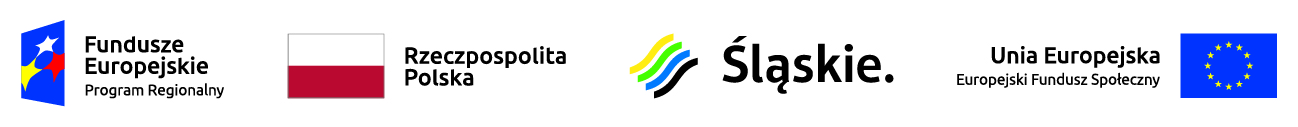 Załącznik nr 1 do zapytania ofertowego: ZP.271.1.15Oferuję realizację zamówienia zgodnie z opisem zawartym w zapytaniu ofertowym:Budowa placu zabaw przy Centrum Usług Społecznościowych w Zimnowodziew ramach projektu pn.: „Rozwój usług społecznych w Gminie Lipie”Nazwa Wykonawcy …………..…………………..…………………………………………………….. Adres: …………………………………………………..……………………………………………..Osoba wyznaczona do kontaktów z Zamawiającym:  ………........................................................ Numer telefonu/faksu: ……………...…….. e-mail: …………..…….............................................Oświadczam, że wypełniłem obowiązki informacyjne przewidziane w art. 13 lub art. 14 RODO1) wobec osób fizycznych, od których dane osobowe bezpośrednio lub pośrednio pozyskałem w celu ubiegania się o udzielenie zamówienia publicznego w niniejszym postępowaniu.*..................................., dn. ...........................r.			      ............................................ 								            (pieczęć i podpis oferenta)1) rozporządzenie Parlamentu Europejskiego i Rady (UE) 2016/679 z dnia 27 kwietnia 2016 r. w sprawie ochrony osób fizycznych w związku z przetwarzaniem danych osobowych i w sprawie swobodnego przepływu takich danych oraz uchylenia dyrektywy 95/46/WE (ogólne rozporządzenie o ochronie danych) (Dz. Urz. UE L 119 z 04.05.2016, str. 1). * W przypadku gdy wykonawca nie przekazuje danych osobowych innych niż bezpośrednio jego dotyczących lub zachodzi wyłączenie stosowania obowiązku informacyjnego, stosownie do art. 13 ust. 4 lub art. 14 ust. 5 RODO treści oświadczenia wykonawca nie składa (usunięcie treści oświadczenia np. przez jego wykreślenie).(pieczęć wykonawcy)Formularz ofertowySpecyfikacjaSpecyfikacja wykonawcy (spełnia/nie spełnia)+ opisCena bruttoza wykonanie zadania w złZestaw zabawowy wraz ze strefą bezpieczeństwa podłoża miękkiego dla dzieci, urządzenie posiadające aktualne atesty, które spełniają wymagane normy PN-EN 1176 i są przeznaczone do użytku publicznego, trwale związane z gruntemminimalny skład zestawu:- wieża z dachem – 1 szt.- podest o wysokości minimum 120 cm- burty boczne – 2 szt.- ślizg nierdzewny – 1 szt.- drabinka wejściowa – 1 szt.Drewno bezrdzeniowe lite o przekroju min. 90x90 mm impregnowane oraz malowane w kolorze uzgodnionym z Zamawiającym. Drewno frezowane wzdłużnie w celu eliminacji naturalnych pęknięć. Dachy oraz burty boczne wykonane z tworzywa HDPE. Uchwyty i elementy metalowe ocynkowane. Konstrukcja osadzona na stalowych ocynkowanych kotwach.łHuśtawka - jedno siedzisko kubełkowe zapinane na łańcuch przeznaczone dla najmłodszych dzieci i drugie siedzisko płaskie. Huśtawka wraz ze strefą bezpieczeństwa miękkiego podłoża, całość posiadająca aktualne atesty, które spełniają wymagane normy PN-EN 1176i są przeznaczone do użytku publicznego, trwale związane z gruntemDrewno bezrdzeniowe lite o przekroju min. 90x90 mm impregnowane oraz malowane w kolorze uzgodnionym z Zamawiającym. Drewno frezowane wzdłużnie w celu eliminacji naturalnych pęknięć. Uchwyty i elementy metalowe ocynkowane. Konstrukcja osadzona na stalowych ocynkowanych kotwach.Bocianie gniazdo - huśtawka montowana na kotwach, wraz ze strefą bezpieczeństwa miękkiego podłoża, posiadająca aktualne atesty które spełniają normy PN-EN 1176  i są przeznaczone do użytku publicznego, trwale związane z gruntemDrewno bezrdzeniowe lite o przekroju min. 90x90 mm impregnowane oraz malowane w kolorze uzgodnionym z Zamawiającym. Drewno frezowane wzdłużnie w celu eliminacji naturalnych pęknięć. Uchwyty i elementy metalowe ocynkowane. Konstrukcja osadzona na stalowych ocynkowanych kotwach.Oferowana łączna cena brutto za wykonanie zamówienia--------